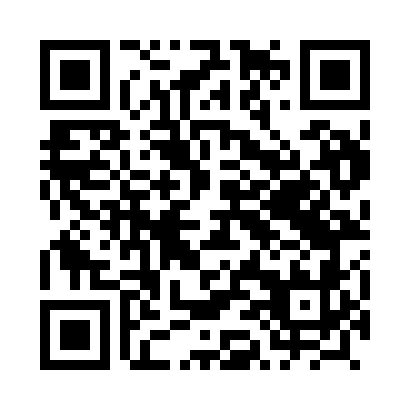 Prayer times for Jemielno, PolandWed 1 May 2024 - Fri 31 May 2024High Latitude Method: Angle Based RulePrayer Calculation Method: Muslim World LeagueAsar Calculation Method: HanafiPrayer times provided by https://www.salahtimes.comDateDayFajrSunriseDhuhrAsrMaghribIsha1Wed2:555:2512:515:588:1810:372Thu2:515:2312:515:598:1910:403Fri2:485:2112:516:008:2110:434Sat2:445:1912:516:018:2310:465Sun2:405:1812:516:028:2410:496Mon2:375:1612:506:038:2610:537Tue2:365:1412:506:048:2710:568Wed2:355:1212:506:058:2910:579Thu2:355:1112:506:068:3110:5810Fri2:345:0912:506:078:3210:5911Sat2:335:0712:506:088:3410:5912Sun2:335:0612:506:098:3511:0013Mon2:325:0412:506:108:3711:0114Tue2:315:0312:506:108:3811:0115Wed2:315:0112:506:118:4011:0216Thu2:305:0012:506:128:4111:0317Fri2:304:5812:506:138:4311:0318Sat2:294:5712:506:148:4411:0419Sun2:294:5612:506:158:4611:0520Mon2:284:5412:506:168:4711:0521Tue2:284:5312:506:168:4811:0622Wed2:274:5212:516:178:5011:0623Thu2:274:5112:516:188:5111:0724Fri2:264:5012:516:198:5311:0825Sat2:264:4812:516:208:5411:0826Sun2:264:4712:516:208:5511:0927Mon2:254:4612:516:218:5611:0928Tue2:254:4512:516:228:5811:1029Wed2:254:4412:516:238:5911:1130Thu2:244:4412:516:239:0011:1131Fri2:244:4312:526:249:0111:12